ANKIETA DOTYCZĄCA CHĘCI ZAKUPU WĘGLA PO PREFERENCYJNEJ CENIE DLA MIESZKAŃCÓW GMINY ZAWOJA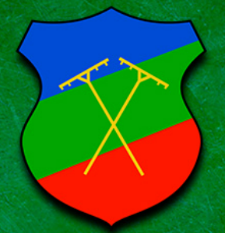 Deklaruję, że nasze gospodarstwo domowe jest zainteresowane preferencyjnym zakupem węgla od Gminy Zawoja w terminie do dnia 31 grudnia 2022 r.       TAKDeklaruję, że spełniam warunki do preferencyjnego zakupu węgla od gminy, tj. (1) żaden z członków gospodarstwa domowego nie nabył paliwa stałego (węgla) na sezon grzewczy przypadający na lata 2022–2023, po cenie niższej niż 2.000,00 zł brutto za tonę; (2) mojemu gospodarstwu domowemu przysługuje prawo do otrzymania dodatku węglowego/otrzymałem dodatek węglowy.       TAKZgłosiłem główne źródła ogrzewania do centralnej ewidencji emisyjności budynków (CEEB):       TAK       NIEProsimy o zaznaczenie rodzaju węgla, którego preferencyjnym zakupem są Państwo zainteresowani:      MIAŁ      GROSZEK      ORZECHIlość węgla, którą chcieliby Państwo zakupić dla gospodarstwa domowego po cenie preferencyjnej do dnia 31 grudnia 2022 r.0, 0,5 tony     1 tonę     1,5 tonyProsimy o wskazanie terminu, w którym chcieliby Państwo dokonać preferencyjnego zakupu węgla:       15-30 listopada 2022 r.        1-15 grudnia 2022 r.                     16-31 grudnia 2022 r.Którą formą dostarczenia węgla są Państwo zainteresowani:   Dowóz przez dostawcę za dodatkową opłatą                 Odbiór we własnym zakresie Imię i nazwisko: ………………………………………………………………………………………………………………………………………Adres gospodarstwa domowego: ……………………………………………………………………………………………………………*Niniejsza ankieta nie jest zamówieniem. Jej zadaniem jest uzyskanie zbiorczych informacji, które posłużą przedstawicielom Gminy Zawoja do rozeznania zapotrzebowania Mieszkańców Gminy na zakup węgla na preferencyjnych warunkach i po cenie przedstawionej przez Rząd RP.*Klauzula informacyjna RODO: https://ug.zawoja.pl/rodo/